* 	L = Listening	S = Speaking	R = Reading	W = Writing	I = Intercultural/Mediation** Wochenstunden = Anzahl Doppelstunden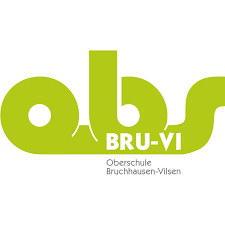 Oberschule Bruchhausen-VilsenOberschule Bruchhausen-VilsenStand: 03.2018Schuleigener Arbeitsplan im Fach:           ENGLISCH                 Schuljahrgang:     9                            Zeitraum, z.B.:WoStdAngestrebte Kompetenzen (Schwerpunkte)Vereinbartes ThemaBezug zu Methoden- und Medienkonzept (Einführen/Üben von…)Regionale Bezüge/Lernorte und ExperteneinsatzFächerübergreifende Bezüge Sommerferien bis Herbstferien14L, S, I, R, W, VInformationen über Australien verstehenÜber respektvolles Verhalten diskutierenEine Bewerbung, Anschreiben und Lebenslauf schreibenUnit 1:Exploring Australiaan application and a CVJob interviewsEnglisch als Lindau Franca verstehenWirtschaft und Deutsch: Bewerbung GSWSommerferien bis Herbstferien14L, S, I, R, W, VInformationen über Australien verstehenÜber respektvolles Verhalten diskutierenEine Bewerbung, Anschreiben und Lebenslauf schreibenUnit 1:Exploring Australiaan application and a CVJob interviewsEnglisch als Lindau Franca verstehenWirtschaft und Deutsch: Bewerbung GSWHerbstferien bis Zeugnisferien13L, S, R, W, IInformationen über die Karibik verstehenÜber Werte und Normen sprechenUnit 2: Colourful Caribbeanwriting a story that takes place in the Caribbean1-minute-presentation about valueswriting a short argumentative essayWerte und Normen: entspr. Themen diskutierenDeutsch: Strukturen und Strategien zum Texte erstellenGSWHerbstferien bis Zeugnisferien13L, S, R, W, I, VInformationen über Südafrika verstehenÜber soziale Unterschiede sprecheneinen Artikel über Naturschutzgebiete schreibeneine Geschichte über Rassentrennung verstehenUnit 3: Around South Africacomparing photoswriting a magazine articleviewing skills about segregation and biography: Mandela GSW: Nationalparks, historische Ereignisse, Rassentrennung, soziale UnterschiedeZeugnisferien bis Osterferien18L, R, S, I, WInformationen über Hong Kong versteheneinen Online-Kommentar über Hobbys und Jugendkultur schreibensich über umweltbewusstes Handeln austauschenInformationen über Cybermobbing weitergebenUnit 4: Living in Hong Kongwriting an online commentPlacematGSW: UmweltOsterferien bis Sommerferien16S, L, Walltägliche Konversationensich vorstellenBildbeschreibungseine Meinung äußernDialogisches Sprechen übenPrüfungssituation simulierenPrep for Oral Examwriting a self-introductionvisual promptsdiscussions about every day life